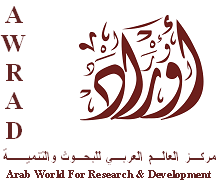 Results of an Opinion PollThe Public MoodUN VoteGaza ConfrontationElections ReconciliationGovernment PerformanceEvaluation of LeadershipPopular ProtestsPublication Date: 21 February 2013Fieldwork: 10-12 February 2013Sample Size: 1200 PalestiniansMargin of error: ±3%Arab World for Research & Development.Ramallah – Gaza, Palestine. Tele-fax: 00970-2-2950957/8 
E-mail: awrad@awrad.org Website: www.awrad.orgPart One: The Public MoodPart One: The Public MoodWest BankGazaTotalIn general, would you say that things in Palestine are heading in the right direction or the wrong direction?In general, would you say that things in Palestine are heading in the right direction or the wrong direction?In general, would you say that things in Palestine are heading in the right direction or the wrong direction?In general, would you say that things in Palestine are heading in the right direction or the wrong direction?In general, would you say that things in Palestine are heading in the right direction or the wrong direction?Right directionRight direction42.8%46.0%44.0%Wrong directionWrong direction51.1%50.9%51.0%Don’t knowDon’t know6.1%3.1%5.0%In general, are you optimistic or pessimistic about the future?In general, are you optimistic or pessimistic about the future?In general, are you optimistic or pessimistic about the future?In general, are you optimistic or pessimistic about the future?In general, are you optimistic or pessimistic about the future?OptimisticOptimistic55.9%68.2%60.5%PessimisticPessimistic41.9%30.4%37.6%Don’t knowDon’t know2.3%1.3%1.9%Part Two: UN Quest and Gaza ConfrontationPart Two: UN Quest and Gaza ConfrontationWest BankGazaTotalTwo months since President Abbas achieved non-member state status for Palestine at the UN, do you agree or disagree with the following statements?Two months since President Abbas achieved non-member state status for Palestine at the UN, do you agree or disagree with the following statements?Two months since President Abbas achieved non-member state status for Palestine at the UN, do you agree or disagree with the following statements?Two months since President Abbas achieved non-member state status for Palestine at the UN, do you agree or disagree with the following statements?Two months since President Abbas achieved non-member state status for Palestine at the UN, do you agree or disagree with the following statements?The UN vote was a victory for the Palestinian causeStrongly  agree30.8%42.9%35.4%The UN vote was a victory for the Palestinian causeAgree39.5%40.2%39.8%The UN vote was a victory for the Palestinian causeDisagree22.3%13.1%18.8%The UN vote was a victory for the Palestinian causeStrongly disagree6.3%1.1%4.3%The UN vote was a victory for the Palestinian causeI don’t know1.1%2.7%1.7%The UN vote will be followed by tangible progress towards Palestinian independenceStrongly  agree20.3%27.1%22.8%The UN vote will be followed by tangible progress towards Palestinian independenceAgree42.7%45.6%43.8%The UN vote will be followed by tangible progress towards Palestinian independenceDisagree28.8%22.2%26.3%The UN vote will be followed by tangible progress towards Palestinian independenceStrongly disagree5.7%2.0%4.3%The UN vote will be followed by tangible progress towards Palestinian independenceI don’t know2.5%3.1%2.8%The UN vote is a victory for President Abbas’ peace-oriented approach to Palestinian independenceStrongly  agree26.9%42.2%32.7%The UN vote is a victory for President Abbas’ peace-oriented approach to Palestinian independenceAgree41.5%37.6%40.0%The UN vote is a victory for President Abbas’ peace-oriented approach to Palestinian independenceDisagree23.2%15.3%20.3%The UN vote is a victory for President Abbas’ peace-oriented approach to Palestinian independenceStrongly disagree5.1%2.4%4.1%The UN vote is a victory for President Abbas’ peace-oriented approach to Palestinian independenceI don’t know3.3%2.4%3.0%The UN vote will have no impact on Palestinian affairsStrongly  agree15.8%16.7%16.1%The UN vote will have no impact on Palestinian affairsAgree32.3%41.3%35.7%The UN vote will have no impact on Palestinian affairsDisagree42.6%32.7%38.9%The UN vote will have no impact on Palestinian affairsStrongly disagree6.2%6.4%6.3%The UN vote will have no impact on Palestinian affairsI don’t know3.1%2.9%3.0%The UN vote will negatively affect the economy of the West BankStrongly  agree46.8%19.8%36.7%The UN vote will negatively affect the economy of the West BankAgree35.9%47.8%40.3%The UN vote will negatively affect the economy of the West BankDisagree12.5%17.1%14.3%The UN vote will negatively affect the economy of the West BankStrongly disagree2.1%2.9%2.4%The UN vote will negatively affect the economy of the West BankI don’t know2.7%12.4%6.3%The UN vote will strengthen the Palestinian AuthorityStrongly  agree26.5%35.3%29.8%The UN vote will strengthen the Palestinian AuthorityAgree41.0%42.9%41.7%The UN vote will strengthen the Palestinian AuthorityDisagree22.1%17.3%20.3%The UN vote will strengthen the Palestinian AuthorityStrongly disagree7.1%1.3%4.9%The UN vote will strengthen the Palestinian AuthorityI don’t know3.3%3.1%3.3%In general, do you believe that the Palestinian cause was advanced by the recent UN vote?In general, do you believe that the Palestinian cause was advanced by the recent UN vote?In general, do you believe that the Palestinian cause was advanced by the recent UN vote?In general, do you believe that the Palestinian cause was advanced by the recent UN vote?In general, do you believe that the Palestinian cause was advanced by the recent UN vote?AdvancedAdvanced30.8%47.1%36.9%Set backSet back34.6%16.0%27.6%Not changedNot changed32.3%35.6%33.5%I don’t knowI don’t know2.3%1.3%1.9%In the wake of the cease-fire agreement in Gaza between Palestinian groups led by Hamas and the Government of Israel, do you agree or disagree with the following statements?In the wake of the cease-fire agreement in Gaza between Palestinian groups led by Hamas and the Government of Israel, do you agree or disagree with the following statements?In the wake of the cease-fire agreement in Gaza between Palestinian groups led by Hamas and the Government of Israel, do you agree or disagree with the following statements?In the wake of the cease-fire agreement in Gaza between Palestinian groups led by Hamas and the Government of Israel, do you agree or disagree with the following statements?In the wake of the cease-fire agreement in Gaza between Palestinian groups led by Hamas and the Government of Israel, do you agree or disagree with the following statements?The confrontation and the resulting truce represent a victory for PalestiniansStrongly  agree33.6%43.1%37.2%The confrontation and the resulting truce represent a victory for PalestiniansAgree38.8%43.1%40.4%The confrontation and the resulting truce represent a victory for PalestiniansDisagree21.2%11.6%17.6%The confrontation and the resulting truce represent a victory for PalestiniansStrongly disagree3.9%1.8%3.1%The confrontation and the resulting truce represent a victory for PalestiniansI don’t know2.5%0.4%1.8%The results of the Gaza conflict will lead to tangible progress towards Palestinian independenceStrongly  agree26.1%27.1%26.5%The results of the Gaza conflict will lead to tangible progress towards Palestinian independenceAgree42.8%45.6%43.8%The results of the Gaza conflict will lead to tangible progress towards Palestinian independenceDisagree24.4%24.0%24.3%The results of the Gaza conflict will lead to tangible progress towards Palestinian independenceStrongly disagree2.9%2.0%2.6%The results of the Gaza conflict will lead to tangible progress towards Palestinian independenceI don’t know3.7%1.3%2.8%The results of the Gaza conflict will lead to tangible progress towards Palestinian independenceAgree31.6%41.1%35.2%The results of the Gaza conflict will lead to tangible progress towards Palestinian independenceDisagree22.2%13.1%18.8%The results of the Gaza conflict will lead to tangible progress towards Palestinian independenceStrongly disagree2.9%0.9%2.2%The results of the Gaza conflict will lead to tangible progress towards Palestinian independenceI don’t know2.7%0.2%1.8%The results of the Gaza conflict will lead to reconciliation and unityStrongly  agree27.7%28.9%28.2%The results of the Gaza conflict will lead to reconciliation and unityAgree42.9%50.7%45.8%The results of the Gaza conflict will lead to reconciliation and unityDisagree20.1%18.0%19.3%The results of the Gaza conflict will lead to reconciliation and unityStrongly disagree5.3%1.8%4.0%The results of the Gaza conflict will lead to reconciliation and unityI don’t know3.9%0.7%2.7%The Gaza conflict and resulting truce will lead to no real change in the realities of PalestiniansStrongly  agree13.7%12.2%13.2%The Gaza conflict and resulting truce will lead to no real change in the realities of PalestiniansAgree35.6%47.8%40.2%The Gaza conflict and resulting truce will lead to no real change in the realities of PalestiniansDisagree36.0%36.0%36.0%The Gaza conflict and resulting truce will lead to no real change in the realities of PalestiniansStrongly disagree10.8%2.2%7.6%The Gaza conflict and resulting truce will lead to no real change in the realities of PalestiniansI don’t know3.9%1.8%3.1%In general, do you believe that the Palestinian cause has been advanced by recent events in Gaza?In general, do you believe that the Palestinian cause has been advanced by recent events in Gaza?In general, do you believe that the Palestinian cause has been advanced by recent events in Gaza?In general, do you believe that the Palestinian cause has been advanced by recent events in Gaza?In general, do you believe that the Palestinian cause has been advanced by recent events in Gaza?AdvancedAdvanced42.1%48.2%44.4%Set backSet back22.2%11.1%18.0%Not changedNot changed33.9%39.8%36.1%I don’t knowI don’t know1.9%0.9%1.5%After more than two months of the UN initiative and the Gaza conflict, would you say that your view of the following parties/leaders has improved or diminished?After more than two months of the UN initiative and the Gaza conflict, would you say that your view of the following parties/leaders has improved or diminished?After more than two months of the UN initiative and the Gaza conflict, would you say that your view of the following parties/leaders has improved or diminished?After more than two months of the UN initiative and the Gaza conflict, would you say that your view of the following parties/leaders has improved or diminished?After more than two months of the UN initiative and the Gaza conflict, would you say that your view of the following parties/leaders has improved or diminished?The PAImproved22.0%36.0%27.3%The PASomewhat improved35.6%32.2%34.4%The PADiminished30.7%22.9%27.8%The PASomewhat diminished5.9%3.1%4.8%The PADon’t know5.7%5.8%5.8%President AbbasImproved27.4%46.7%34.6%President AbbasSomewhat improved36.8%29.1%33.9%President AbbasDiminished24.7%16.2%21.5%President AbbasSomewhat diminished4.8%2.4%3.9%President AbbasDon’t know6.3%5.6%6.0%FatahImproved24.0%45.6%32.1%FatahSomewhat improved38.3%29.8%35.1%FatahDiminished25.6%15.8%21.9%FatahSomewhat diminished5.1%2.9%4.3%FatahDon’t know6.9%6.0%6.6%HamasImproved31.8%32.4%32.1%HamasSomewhat improved37.8%28.2%34.2%HamasDiminished16.3%30.2%21.5%HamasSomewhat diminished3.2%2.9%3.1%HamasDon’t know10.8%6.2%9.1%Islamic JihadImproved25.0%24.7%24.9%Islamic JihadSomewhat improved37.1%30.0%34.4%Islamic JihadDiminished15.4%30.9%21.2%Islamic JihadSomewhat diminished2.9%4.0%3.3%Islamic JihadDon’t know19.5%10.4%16.1%Ismael HaniyehImproved31.8%33.1%32.3%Ismael HaniyehSomewhat improved35.4%28.4%32.8%Ismael HaniyehDiminished16.0%27.6%20.4%Ismael HaniyehSomewhat diminished3.6%3.1%3.4%Ismael HaniyehDon’t know13.1%7.8%11.1%KhaledMeshaalImproved31.6%37.6%33.8%KhaledMeshaalSomewhat improved33.6%23.8%29.9%KhaledMeshaalDiminished16.0%26.4%19.9%KhaledMeshaalSomewhat diminished3.2%3.8%3.4%KhaledMeshaalDon’t know15.6%8.4%12.9%The Egyptian GovernmentImproved27.8%37.6%31.4%The Egyptian GovernmentSomewhat improved33.0%26.9%30.7%The Egyptian GovernmentDiminished20.3%19.8%20.1%The Egyptian GovernmentSomewhat diminished3.9%8.4%5.6%The Egyptian GovernmentDon’t know15.1%7.3%12.2%Two months since the UN vote and the Gaza conflict, which approach do you Prefer to advance Palestinian independence?Two months since the UN vote and the Gaza conflict, which approach do you Prefer to advance Palestinian independence?Two months since the UN vote and the Gaza conflict, which approach do you Prefer to advance Palestinian independence?Two months since the UN vote and the Gaza conflict, which approach do you Prefer to advance Palestinian independence?Two months since the UN vote and the Gaza conflict, which approach do you Prefer to advance Palestinian independence?The approach supported by Fatah and President AbbasThe approach supported by Fatah and President Abbas37.0%54.7%43.6%The approach supported by Hamas and other militant groupsThe approach supported by Hamas and other militant groups29.0%27.1%28.3%OtherOther18.8%9.8%15.4%I don’t knowI don’t know15.2%8.4%12.7%Do you support or oppose the return to negotiations at this time?Do you support or oppose the return to negotiations at this time?Do you support or oppose the return to negotiations at this time?Do you support or oppose the return to negotiations at this time?Do you support or oppose the return to negotiations at this time?SupportSupport52.9%55.3%53.8%OpposeOppose42.5%44.0%43.1%I don’t knowI don’t know4.5%0.7%3.1%Would you support or oppose the return to negotiations at this time, if Israel were to stopsettlement building in the West Bank?Would you support or oppose the return to negotiations at this time, if Israel were to stopsettlement building in the West Bank?Would you support or oppose the return to negotiations at this time, if Israel were to stopsettlement building in the West Bank?Would you support or oppose the return to negotiations at this time, if Israel were to stopsettlement building in the West Bank?Would you support or oppose the return to negotiations at this time, if Israel were to stopsettlement building in the West Bank?SupportSupport68.1%68.2%68.1%OpposeOppose28.6%31.8%29.8%I don’t knowI don’t know3.3%2.1%Do you think that recent Israeli elections (Knesset) will advance, set back, or will not change movement towardsa permanent solution of the Israeli-Palestinian struggle?Do you think that recent Israeli elections (Knesset) will advance, set back, or will not change movement towardsa permanent solution of the Israeli-Palestinian struggle?Do you think that recent Israeli elections (Knesset) will advance, set back, or will not change movement towardsa permanent solution of the Israeli-Palestinian struggle?Do you think that recent Israeli elections (Knesset) will advance, set back, or will not change movement towardsa permanent solution of the Israeli-Palestinian struggle?Do you think that recent Israeli elections (Knesset) will advance, set back, or will not change movement towardsa permanent solution of the Israeli-Palestinian struggle?AdvanceAdvance10.9%10.0%10.6%Set backSet back26.7%18.4%23.6%Not changed anythingNot changed anything56.4%55.1%55.9%I don’t knowI don’t know6.0%16.4%9.9%Do you support the principle of a two-state solution with a Palestinian state living side-by-side in peace with Israel?Do you support the principle of a two-state solution with a Palestinian state living side-by-side in peace with Israel?Do you support the principle of a two-state solution with a Palestinian state living side-by-side in peace with Israel?Do you support the principle of a two-state solution with a Palestinian state living side-by-side in peace with Israel?Do you support the principle of a two-state solution with a Palestinian state living side-by-side in peace with Israel?SupportSupport44.5%50.4%46.7%OpposeOppose52.1%47.1%50.2%I don’t knowI don’t know3.5%2.4%3.1%Part Three: Elections Part Three: Elections West BankGazaTotalDid you hear about the updating of the electoral records announced by the Central Elections Committee in the West Bank and Gaza?Did you hear about the updating of the electoral records announced by the Central Elections Committee in the West Bank and Gaza?Did you hear about the updating of the electoral records announced by the Central Elections Committee in the West Bank and Gaza?Did you hear about the updating of the electoral records announced by the Central Elections Committee in the West Bank and Gaza?Did you hear about the updating of the electoral records announced by the Central Elections Committee in the West Bank and Gaza?YesYes55.8%82.0%65.6%NoNo44.2%18.0%34.4%Do you think that the next step after the updating of the electoral records will be legislative and presidential elections?Do you think that the next step after the updating of the electoral records will be legislative and presidential elections?Do you think that the next step after the updating of the electoral records will be legislative and presidential elections?Do you think that the next step after the updating of the electoral records will be legislative and presidential elections?Do you think that the next step after the updating of the electoral records will be legislative and presidential elections?YesYes64.9%80.2%70.7%NoNo21.7%15.8%19.5%I don’t knowI don’t know13.3%4.0%9.8%Do you support the immediate holding of legislative elections in both the West Bank and Gaza?Do you support the immediate holding of legislative elections in both the West Bank and Gaza?Do you support the immediate holding of legislative elections in both the West Bank and Gaza?Do you support the immediate holding of legislative elections in both the West Bank and Gaza?Do you support the immediate holding of legislative elections in both the West Bank and Gaza?YesYes82.1%94.4%86.8%To some extentTo some extent13.5%4.7%10.2%NoNo4.4%0.9%3.1%Do you support the immediate holding of presidential elections in both the West Bank and Gaza?Do you support the immediate holding of presidential elections in both the West Bank and Gaza?Do you support the immediate holding of presidential elections in both the West Bank and Gaza?Do you support the immediate holding of presidential elections in both the West Bank and Gaza?Do you support the immediate holding of presidential elections in both the West Bank and Gaza?YesYes81.2%94.7%86.2%To some extentTo some extent14.8%5.1%11.2%NoNo4.0%0.2%2.6%If elections took place today and the following lists ran, which one would you vote for? If elections took place today and the following lists ran, which one would you vote for? If elections took place today and the following lists ran, which one would you vote for? If elections took place today and the following lists ran, which one would you vote for? If elections took place today and the following lists ran, which one would you vote for? FatahFatah38.3%46.9%41.5%HamasHamas17.3%17.8%17.5%PFLPPFLP2.5%3.1%2.8%Al MubadaraAl Mubadara2.3%1.1%1.8%Islamic JihadIslamic Jihad1.7%0.9%1.4%DFLPDFLP1.2%0.9%1.1%PPPPPP0.4%0.2%0.3%HizbTahrirHizbTahrir0.4%0.0%0.3%Palestinian Struggle FrontPalestinian Struggle Front0.2%0.4%0.2%FidaFida0.1%0.0%0.1%OtherOther1.5%0.7%1.2%I didn’t decide yetI didn’t decide yet19.3%16.0%18.1%I will not voteI will not vote14.9%12.0%13.8%From the following list, who will you vote for as president of the Palestinian State?From the following list, who will you vote for as president of the Palestinian State?From the following list, who will you vote for as president of the Palestinian State?From the following list, who will you vote for as president of the Palestinian State?From the following list, who will you vote for as president of the Palestinian State?Mahmoud AbbasMahmoud Abbas30.5%28.7%29.8%Ismael HaniyehIsmael Haniyeh10.1%13.6%11.4%Marwan BarghouthiMarwan Barghouthi9.9%12.9%11.0%Khaled MeshaalKhaled Meshaal6.3%5.8%6.1%Mustafa BarghouthiMustafa Barghouthi3.3%5.6%4.2%Ahmad SaadatAhmad Saadat3.2%2.2%2.8%Salam FayyadSalam Fayyad1.7%3.3%2.3%Mohammed DahlanMohammed Dahlan0.5%4.0%1.8%Nasser Al Deen Al ShaerNasser Al Deen Al Shaer1.9%0.2%1.3%Ramadan ShalahRamadan Shalah0.8%1.6%1.1%Mahmoud AloulMahmoud Aloul0.8%0.2%0.6%Mahmoud Al ZahharMahmoud Al Zahhar0.2%0.4%0.2%Mahmoud AbbasMahmoud Abbas30.5%28.7%29.8%Ismael HaniyehIsmael Haniyeh10.1%13.6%11.4%If only the following two candidates ran for presidential elections, who would you vote for?If only the following two candidates ran for presidential elections, who would you vote for?If only the following two candidates ran for presidential elections, who would you vote for?If only the following two candidates ran for presidential elections, who would you vote for?If only the following two candidates ran for presidential elections, who would you vote for?Mahmoud AbbasMahmoud Abbas44.0%52.0%47.0%Khaled MashaalKhaled Mashaal22.3%25.1%23.3%I don’t know\ not sureI don’t know\ not sure14.8%7.8%12.2%Will not voteWill not vote18.9%15.1%17.5%If only the following two candidates ran for presidential elections, who would you vote for?If only the following two candidates ran for presidential elections, who would you vote for?If only the following two candidates ran for presidential elections, who would you vote for?If only the following two candidates ran for presidential elections, who would you vote for?If only the following two candidates ran for presidential elections, who would you vote for?Mahmoud Abbas Mahmoud Abbas 44.8%51.6%47.3%Ismael HaniyaIsmael Haniya22.0%24.0%22.8%I don’t know\ not sureI don’t know\ not sure14.3%8.4%12.1%Will not voteWill not vote18.9%16.0%17.8%Part Four: ReconciliationPart Four: ReconciliationWest BankGazaTotalAre you optimistic or pessimistic about reconciliation between Fatah and Hamas? Are you optimistic or pessimistic about reconciliation between Fatah and Hamas? Are you optimistic or pessimistic about reconciliation between Fatah and Hamas? Are you optimistic or pessimistic about reconciliation between Fatah and Hamas? Are you optimistic or pessimistic about reconciliation between Fatah and Hamas? OptimisticOptimistic68.4%68.9%68.6%PessimisticPessimistic28.5%29.3%28.8%I don’t knowI don’t know3.1%1.8%2.6%Do you believe that Fatah is serious about ending the division?Do you believe that Fatah is serious about ending the division?Do you believe that Fatah is serious about ending the division?Do you believe that Fatah is serious about ending the division?Do you believe that Fatah is serious about ending the division?YesYes60.6%73.6%65.4%No No 33.6%22.7%29.5%I don’t knowI don’t know5.9%3.8%5.1%Do you believe that Hamas is serious about ending the division?Do you believe that Hamas is serious about ending the division?Do you believe that Hamas is serious about ending the division?Do you believe that Hamas is serious about ending the division?Do you believe that Hamas is serious about ending the division?YesYes56.1%44.9%51.9%No No 35.7%49.8%41.0%I don’t knowI don’t know8.1%5.3%7.1%To end the present impasse between Fatah and Hamas, which one of the following is the best approach in your opinion?To end the present impasse between Fatah and Hamas, which one of the following is the best approach in your opinion?To end the present impasse between Fatah and Hamas, which one of the following is the best approach in your opinion?To end the present impasse between Fatah and Hamas, which one of the following is the best approach in your opinion?To end the present impasse between Fatah and Hamas, which one of the following is the best approach in your opinion?Immediate call for legislative and presidential elections in the West Bank and GazaImmediate call for legislative and presidential elections in the West Bank and Gaza30.2%46.7%36.4%Continue to pursue reconciliation talksContinue to pursue reconciliation talks20.0%18.0%19.3%Popular pressure on both Fatah and HamasPopular pressure on both Fatah and Hamas33.5%29.6%32.0%Nothing will work to resolve this issueNothing will work to resolve this issue13.5%4.7%10.2%Don’t knowDon’t know2.8%1.1%2.2%Part Five: The PA and GovernmentPart Five: The PA and GovernmentWest BankGazaTotalWithin the medium term, do you believe that the PA will be able to survive?Within the medium term, do you believe that the PA will be able to survive?Within the medium term, do you believe that the PA will be able to survive?Within the medium term, do you believe that the PA will be able to survive?Within the medium term, do you believe that the PA will be able to survive?Will definitely surviveWill definitely survive41.3%61.3%48.8%Possible that it will survivePossible that it will survive19.5%19.8%19.6%Possible that it will collapsePossible that it will collapse20.1%10.9%16.7%Will definitely collapseWill definitely collapse10.9%4.7%8.6%I don’t knowI don’t know8.1%3.3%6.3%In general, how do you evaluate the performance of the government led by Salam Fayyad?In general, how do you evaluate the performance of the government led by Salam Fayyad?In general, how do you evaluate the performance of the government led by Salam Fayyad?In general, how do you evaluate the performance of the government led by Salam Fayyad?In general, how do you evaluate the performance of the government led by Salam Fayyad?PositivePositive17.5%29.6%22.0%AverageAverage32.3%40.7%35.4%NegativeNegative45.5%27.1%38.6%I don’t knowI don’t know4.8%2.7%4.0%In general, how do you evaluate the performance of the government led by Ismael HaniyehIn general, how do you evaluate the performance of the government led by Ismael HaniyehIn general, how do you evaluate the performance of the government led by Ismael HaniyehIn general, how do you evaluate the performance of the government led by Ismael HaniyehIn general, how do you evaluate the performance of the government led by Ismael HaniyehPositivePositive29.2%27.1%28.4%AverageAverage35.7%37.6%36.4%NegativeNegative23.2%33.3%27.0%I don’t knowI don’t know11.9%2.0%8.2%If you had a choice between the two governments, the Fayyad-led and the Haniyeh-led, which would you choose to govern in your region?If you had a choice between the two governments, the Fayyad-led and the Haniyeh-led, which would you choose to govern in your region?If you had a choice between the two governments, the Fayyad-led and the Haniyeh-led, which would you choose to govern in your region?If you had a choice between the two governments, the Fayyad-led and the Haniyeh-led, which would you choose to govern in your region?If you had a choice between the two governments, the Fayyad-led and the Haniyeh-led, which would you choose to govern in your region?The Haniyeh – led governmentThe Haniyeh – led government27.8%29.3%28.4%The Fayyad – led governmentThe Fayyad – led government23.0%36.0%27.9%Neither of the twoNeither of the two39.5%32.4%36.9%Don’t knowDon’t know9.7%2.2%6.9%If a unity government were agreed upon, which one of the following leaders would you prefer to see as Prime Minister?If a unity government were agreed upon, which one of the following leaders would you prefer to see as Prime Minister?If a unity government were agreed upon, which one of the following leaders would you prefer to see as Prime Minister?If a unity government were agreed upon, which one of the following leaders would you prefer to see as Prime Minister?If a unity government were agreed upon, which one of the following leaders would you prefer to see as Prime Minister?Ismael Haniyeh	Ismael Haniyeh	27.2%28.7%27.8%Salam Fayyad	Salam Fayyad	20.0%30.2%23.9%Munib Masri	Munib Masri	9.5%3.1%7.1%Mustafa BarghouthiMustafa Barghouthi16.0%24.0%19.0%Ziad Abu AmerZiad Abu Amer1.2%1.3%1.3%Hanan AshrawiHanan Ashrawi6.7%3.1%5.3%Jamal al KhudariJamal al Khudari0.9%2.0%1.3%Other Other 18.4%7.6%14.3%Would you say that you approve or disapprove of the overall performance of the following leaders?Would you say that you approve or disapprove of the overall performance of the following leaders?Would you say that you approve or disapprove of the overall performance of the following leaders?Would you say that you approve or disapprove of the overall performance of the following leaders?Would you say that you approve or disapprove of the overall performance of the following leaders?Mahmoud AbbasApprove58.1%57.6%57.9%Mahmoud AbbasDisapprove37.1%40.2%38.3%Mahmoud AbbasI don’t know4.8%2.2%3.8%Salam FayyadApprove38.0%40.4%38.9%Salam FayyadDisapprove55.7%56.7%56.1%Salam FayyadI don’t know6.3%2.9%5.0%Ismael HaniyehApprove48.9%39.1%45.3%Ismael HaniyehDisapprove42.3%58.4%48.3%Ismael HaniyehI don’t know8.8%2.4%6.4%Khaled MeshaalApprove47.0%39.8%44.3%Khaled MeshaalDisapprove42.9%57.8%48.5%Khaled MeshaalI don’t know10.1%2.4%7.3%Part Six: Popular ProtestsPart Six: Popular ProtestsWest BankGazaTotalHave you heard about recent popular protest activities such as the village of "Bab-Al Shams"Have you heard about recent popular protest activities such as the village of "Bab-Al Shams"Have you heard about recent popular protest activities such as the village of "Bab-Al Shams"Have you heard about recent popular protest activities such as the village of "Bab-Al Shams"Have you heard about recent popular protest activities such as the village of "Bab-Al Shams"YesYes61.9%29.1%49.6%NoNo38.1%70.9%50.4%If yes, do you think that this kind of protest activity will have a real impact on ending the occupation?If yes, do you think that this kind of protest activity will have a real impact on ending the occupation?If yes, do you think that this kind of protest activity will have a real impact on ending the occupation?If yes, do you think that this kind of protest activity will have a real impact on ending the occupation?If yes, do you think that this kind of protest activity will have a real impact on ending the occupation?YesYes69.2%67.9%68.9%NoNo25.6%30.5%26.7%Don’t knowDon’t know5.2%1.5%4.4%Would you participate in this kind of popular protest?Would you participate in this kind of popular protest?Would you participate in this kind of popular protest?Would you participate in this kind of popular protest?Would you participate in this kind of popular protest?YesYes61.2%77.9%64.9%NoNo30.8%19.8%28.4%Don’t knowDon’t know8.0%2.3%6.8%Do you support or oppose a new third Intifada to achieve the establishment of an independent Palestinian state?Do you support or oppose a new third Intifada to achieve the establishment of an independent Palestinian state?Do you support or oppose a new third Intifada to achieve the establishment of an independent Palestinian state?Do you support or oppose a new third Intifada to achieve the establishment of an independent Palestinian state?Do you support or oppose a new third Intifada to achieve the establishment of an independent Palestinian state?SupportSupport34.1%28.4%31.9%OpposeOppose62.1%70.2%65.2%Don’t knowDon’t know3.8%1.3%2.8%In your opinion, the outbreak of a third Intifada would lead to:In your opinion, the outbreak of a third Intifada would lead to:In your opinion, the outbreak of a third Intifada would lead to:In your opinion, the outbreak of a third Intifada would lead to:In your opinion, the outbreak of a third Intifada would lead to:Progress in the status of the Palestinian issueProgress in the status of the Palestinian issue20.8%32.2%25.1%Decline in the status of the Palestinian issueDecline in the status of the Palestinian issue44.1%35.1%40.8%Unconfirmed, mixed results Unconfirmed, mixed results 30.1%28.9%29.7%Don’t knowDon’t know4.9%3.8%4.5%If the Palestinian National Authority proves unable to establish a Palestinian state in the West Bank and Gaza, which of the following solutions would you support?If the Palestinian National Authority proves unable to establish a Palestinian state in the West Bank and Gaza, which of the following solutions would you support?If the Palestinian National Authority proves unable to establish a Palestinian state in the West Bank and Gaza, which of the following solutions would you support?If the Palestinian National Authority proves unable to establish a Palestinian state in the West Bank and Gaza, which of the following solutions would you support?If the Palestinian National Authority proves unable to establish a Palestinian state in the West Bank and Gaza, which of the following solutions would you support?International solution that imposes  guardianship of PalestineInternational solution that imposes  guardianship of Palestine11.6%14.9%12.8%One bi-national stateOne bi-national state13.5%15.6%14.3%Dissolving the PA and handing responsibility for the territories back to IsraelDissolving the PA and handing responsibility for the territories back to Israel8.9%5.3%7.6%Confederation with Jordan until the establishment of an independent Palestinian stateConfederation with Jordan until the establishment of an independent Palestinian state14.9%2.9%10.4%Transferring authority in the West Bank to HamasTransferring authority in the West Bank to Hamas16.4%14.0%15.5%Other solution Other solution 3.3%7.6%4.9%None of the aboveNone of the above23.2%28.4%25.2%Don’t knowDon’t know8.1%11.3%9.3%Sample DistributionSample DistributionSample DistributionSample DistributionDistrictDistrictGenderGenderJenin6.7Male49.3Tulkarm5.0Female50.7Qalqilya1.7AgeAgeNablus8.318-3043.1Salfit1.631-4022.9Tubas1.641+34.0Ramallah &Albireh8.3Marital StatusMarital StatusJerusalem10.0Single25.7Jericho1.8Married70.6Bethlehem4.8Other3.8Hebron12.8Refugee statusRefugee statusJabalya7.2Refugee45.9Gaza14.6Non-refugee54.1Deir Albalah5.3Educational levelEducational levelKhan Yunis5.3Up to 9 years22.0Rafah5.3Secondary (10-12)41.2ResidenceResidenceMore than 12 years36.8City52.1OccupationOccupationVillage23.9Laborer10.3Camp24.0Employee15.0Work SectorWork SectorFarmer0.8Government30.3Merchant5.2Private66.1Professional0.9NGOs1.7Craftsman4.7Other1.9Student11.8IncomeIncomeHousewife37.2Above average15.0Does not work12.2Average57.1Retired1.9Below average27.9Do you use the internet?Do you use the internet?RegionRegionYes48.7West Bank62.5No51.3Gaza37.5